.#1 easy Tag after wall 4 facing 12 o’clockIntro: 16 counts.Section 1:	Kick forward. Kick right. Coaster Step. Kick forward. Kick left. Coaster Step.Section 2:	Kick forward. ¼ Turn right. Kick forward. Coaster Step. Walk. Walk. Forward Shuffle.Section 3:	Rock Step. Shuffle ½ turn  Back . Walk. Walk. Forward Shuffle.Section 4: 	Rock Step.  Jump Back. Hold. Cross. Hold. Unwind 1/1 left.Easy Option: Replace counts 5-8 of section 4 with:Cross right over left. Point left to left side. Cross left over right. Point right to right side.Tag:	Step ½ turn left. Step ½ turn left.Easy option:	 Replace the Step Turns with a Rocking ChairLast Update - 30th Oct. 2018I Can't Go On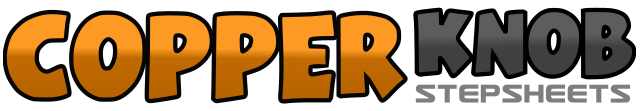 .......Count:32Wall:4Level:Beginner.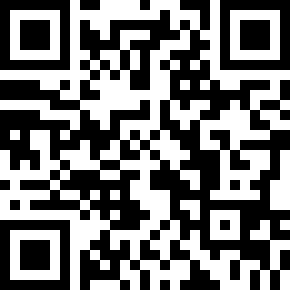 Choreographer:Micaela Svensson Erlandsson (SWE) - May 2017Micaela Svensson Erlandsson (SWE) - May 2017Micaela Svensson Erlandsson (SWE) - May 2017Micaela Svensson Erlandsson (SWE) - May 2017Micaela Svensson Erlandsson (SWE) - May 2017.Music:I Can't Go On - Robin Bengtsson : (Single)I Can't Go On - Robin Bengtsson : (Single)I Can't Go On - Robin Bengtsson : (Single)I Can't Go On - Robin Bengtsson : (Single)I Can't Go On - Robin Bengtsson : (Single)........1-2kick  right foot forward. Kick right foot right.3&4Step back on right. Step left beside right. Step forward on right.5-6Kick left foot forward. Kick left foot left.7&8Step back on left. Step right beside left. Step forward on left.1&2Kick right foot forward. Turn ¼ right on ball of left. Kick right foot forward.3&4Step back on right. Step left beside right. Step forward on right.5-6Walk forward on left. Walk forward on right.7&8Step forward on left. Close right beside left. Step forward on left.1-2Rock forward on right. Recover onto left.3&4Shuffle ½ turn back over  the right shoulder stepping right, left, right.5-6Walk forward on left. Walk forward on right.7&8Step forward on left. Close right beside left. Step forward on left.1-2Rock forward on right. Recover onto left.&3-4Jump back right. Jump back left. Hold.5-6Cross right over left. Hold.7-8Unwind  1/1 Turn during 2 counts leaving weight on left foot.1-4Step forward on right. Turn ½ left. Step forward on right. Turn ½ left.